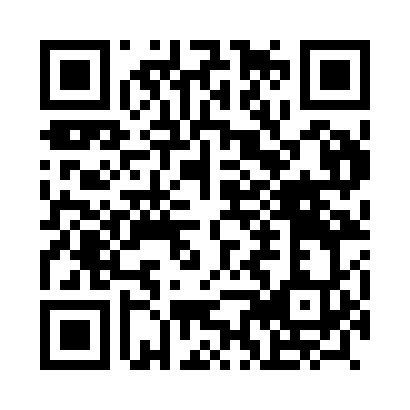 Prayer times for Yurimaguas, PeruWed 1 May 2024 - Fri 31 May 2024High Latitude Method: NonePrayer Calculation Method: Muslim World LeagueAsar Calculation Method: ShafiPrayer times provided by https://www.salahtimes.comDateDayFajrSunriseDhuhrAsrMaghribIsha1Wed4:536:0512:013:235:587:062Thu4:536:0512:013:235:587:063Fri4:536:0512:013:235:587:054Sat4:536:0512:013:235:587:055Sun4:536:0512:013:235:587:056Mon4:536:0512:013:235:577:057Tue4:536:0512:013:235:577:058Wed4:536:0512:013:235:577:059Thu4:536:0512:013:235:577:0510Fri4:536:0512:013:235:577:0511Sat4:536:0512:013:235:577:0512Sun4:536:0512:013:235:567:0513Mon4:536:0512:013:235:567:0514Tue4:536:0512:013:235:567:0515Wed4:536:0512:013:235:567:0516Thu4:536:0612:013:235:567:0517Fri4:536:0612:013:235:567:0518Sat4:536:0612:013:235:567:0519Sun4:536:0612:013:235:567:0520Mon4:536:0612:013:235:567:0521Tue4:536:0612:013:235:567:0522Wed4:536:0612:013:245:567:0523Thu4:536:0712:013:245:567:0524Fri4:536:0712:013:245:567:0525Sat4:536:0712:013:245:567:0526Sun4:536:0712:023:245:567:0627Mon4:546:0712:023:245:567:0628Tue4:546:0812:023:245:567:0629Wed4:546:0812:023:245:567:0630Thu4:546:0812:023:245:567:0631Fri4:546:0812:023:255:567:06